ПОНЕДЕЛЬНИКВТОРНИКСРЕДАЧЕТВЕРГПЯТНИЦА 0урок8.30-9.001урок9.15-9.552 урок10.15-10.553 урок11.10-11.504 урок12.00-12.405 урок12.55-13.356 урок13.50-14.307урок14.40-15.205аГеография313Русский язык326Математика305Литература326Роднойязык( русский)/ Родная литература 326Физическая культура5бМузыка206Математика311Русский язык327География313Литература327Физическая культура6аМатематика305Английскийязык330Русский язык346Литература347Русский язык346История1106бИстория110Математика305Роднойязык( русский)/ Родная литература347Технология143/ 112Технология143/1127аАнглийский язык329История110Алгебра311Русский язык328Биология210Литература3287бАлгебра303Русский язык328История110Биология210Литература328Английский язык3296в-7вЧтение347Математика306География313Аэробика349Письмо347ИЗО\История116/309СБО1438аРусскийязык346ОБЖТехнология143/112Геометрия305География313Информатика3068бРусский язык326Английскийязык330Литература326Информатика306   Геометрия         305География3138вАлгебра311Русский язык346Музыка331Английский язык330Информатика306Литература3469аАнглийский язык330Биология210Русский язык328История309Геометрия305МХК1109бРусский язык328Алгебра306История309МХК110Английский язык330Биология2108-9Биология/домоводство254 /105Письмо347Математика303ДПИИстория309География313Проф. труд11210аРусский язык327Русскийязык327Биология210Алгебра311       ОБЖХимия20510бФизика303БиологияАнглийский язык330Русскийязык327Алгебра311Русский язык32711аБиология210История309Алгебра311Физика212Английский язык329ОБЖ1 урок8.30-9.102 урок9.25-10.053 урок10.25-11.054 урок11.20-12.005 урок12.10-12.506 урок13.05-13.457 урок14.00-14.405аТехнология143\112Технология143/112Математика305Литература326МузыкаБиология2105бАнглийский язык229/330Биология210Русский язык327Математика311Технология143/112Технология143/1126аАнглийский языкЛитература347Биология210Русский язык346Обществознание110Математика3036бМатематика305Русскийязык346Русский  язык346Английский язык330Биология210Обществознание110Литература3467аАлгебра311Физика303Литература328Биология210Информатика306Английскийязык329Русскийязык3287бИЗО116Информатика306Алгебра306Русский язык328Английский язык329Физика212Английский язык3296в-7в--/Биология210Музыка331СБО143Письмо347МатематикаЧтение347Психолог.практикум8аРусскийязык346Алгебра305Английский язык330История309Литература346Литература346Физическаякультура8бФизика303Физика303История309Алгебра305Русский язык326Родной язык( русский)/ Родная литература326Физическаякультура8вИстория309Алгебра311Физика303ОБЖФизика303ФизическаякультураАнглийскийязык3309аРусскийязык328Английский язык330География313ФизикаАлгебра305Информатика306Родной язык(русский)/ Родная литература3289бИнформатика306ОБЖГеография313Алгебра306Русский язык328Литература328Физическая культурв8г-9вПисьмо347Обществознание309Чтение347Психология/ДомоводствоЧтение 347Физическая культураМатематика10а     ФизикаЛитература327История110Литература327Алгебра311Английский язык330История ХМАО10бЛитература327География313    ФизикаИстория110Английский язык330Алгебра311Химия20511аЛитература326Литература326Алгебра311Физика303Обществознание309Общество-знание3091урок     8.30-9.102 урок9.25-10.053 урок10.25-11.054 урок11.20-12.005 урок12.10-12.506 урок13.05-13.45 7 урок14.00-14.405аМатематика305Английскийязык329/330Русскийязык326Русский язык326БиологияИстория3095б   Математика311Русский язык327Английскийязык329/330Русскийязык327История309Биология6а      Русский         язык346Биология210Физическаякультура    Технология      105/112Технология105/112Математика3056бАнглийскийязыкРусский язык346ФизическаякультураРусский язык346Математика305Биология2107аИЗО116Геометрия311Русский язык328Физика303География313Обществознание110Английскийязык3297бРусский язык328Геометрия313Биология210География313Обществознание110Родной язык(русский)/ Родная литература3286в-7в-----/История 309     География/     ДПИ      203/175Письмо 347Математика306ФизическаякультураДомоводство105Проф.труд     1128аАнглийскийязык330Химия212Русский язык346Алгебра305Английский язык330      Физика          3038бБиология210Алгебра305Химия212Английский язык330Русский язык326Английский язык330Физическаякультура8вГеография313Технология143/112Геометрия311Биология210Химия 212Русский язык346Английскийязык3309аФизическаякультураЛитература328Алгебра306 Обществознание309Химия205ВД Путешествие по мируФизика3039бФизика 303АнглийскийязыкОбществознание309Геометрия306Литература328Химия 205Родной язык(русский)/ Родная Литература3288г-9вМатематика306Письмо347География /Конструирование203/105Чтение347Биология 210ФизическаякультураСБО14310аИстория110История110Информатика306ФизическаякультураГеометрия311Геометрия311Эл.курсрусский10бЛитература327Химия 205 История110История110ФизическаякультураИнформатика306История ХМАО11011аРусский язык326История309Химия205Геометрия311 Информатика306ФизическаякультураРусский язык 3261 урок8.30-9.102 урок9.25-10.053 урок10.25-11.054 урок11.20-12.00  5 урок12.10-12.506 урок13.05-13.45 7 урок14.00-14.405аИстория309Английскийязык329/330ФизическаякультураРусскийязык326Математика305Литература3265бМатематика311История309ФизическаякультураРусскийязык327Литература3276аИЗО116ФизическаякультураМатематика 305Английский язык330Русский язык346История1106бАнглийский язык330ФизическаякультураРусский язык346Математика305История110Русскийязык346География3137аФизическаякультураГеометрия311Русскийязык328География313ВД Социокульт.истокиТехнология143/112Технология143/1127бФизическаякультураРусскийязык328Геометрия303Технология105\112Технология105/112Литература328Музыка3316в-7вГрамотныйпользователь303Чтение347Психолог.практикумПисьмо347МатематикаФизическаякультураДПИ8аРусский язык346География313Биология 210Химия212Обществознание309Геометрия305Литература3468бРусскийязык326Алгебра305География313Общество-знание309Литература326Химия212ОБЖ8вГеография313Русскийязык346Геометрия311Литература346Химия212Общество-знание3099аАлгебра305Физика212Английскийязык330Литература328ФизическаякультураБиология210История3099бРусскийязык328Биология210История309Геометрия306Литература328Физика2128г-9вПром. мастерскаяДомоводство115Пром.мастерскаяПсихологияМатематика303Письмо347Грамотныйпользователь30310а    БиологияЛитература327Обществознание110Обществознание110Английский язык330Физическаякультура10бОбществознание110Обществознание110Литература327ФизическаякультураГеометрия311Геометрия31111аАнглийский язык329Литература326Биология210Геометрия311Астрономия210География313Физическаякультура1 урок8.30-9.102 урок9.25-10.053 урок10.25-11.054 урок11.20-12.005 урок12.10-12.506 урок13.05-13.457 урок14.00-14.405аРусскийязык326Английскийязык329/330Русскийязык326Математика305ИЗО5бРусскийязык327Математика311ИЗО116Родной язык(русский)/ родная литература327Английский язык330/329Литература6аРусский язык346Литература347Математика305Родной язык(русский)/ родная литература347География313Музыка6бМатематика305Музыка331Русский языкЛитература346ИЗО116Английскийязык3307аАлгебра311История110ФизическаякультураМузыка331Русский язык328Родной язык(русский)/ родная литература3287бАлгебра306Родной язык(русский)/ родная литература328ФизическаякультураИстория110Физика303География3136в-7вПром.мастерскаяБиология210Чтение347ПроммастерскаяПисьмо347Математика Проф.труд8аФизическаякультураГеометрия305История309Биология210МузыкаФизикаРодной язык(русский)/ родная литература3268бБиолог303Истор309Геометр305Литер326ТехнологияМузыка8вИстория309Русскийязык346Биология210Алгебра311Литература346Родной язык(русский)/ родная литература 346Физическаякультура9аЛитература328География313Русский язык328Химия205Геометрия305ОБЖ9бАнглийскийязык330ФизическаякультураАлгебра306География313Химия205ВД МатематикаФизика8г-9вЧтение347Математика/ДПИПроф.труд115Физическая культураИстория309Конструирование10аХимия205Физика212АлгебраАнглийский язык330Физическая культура311Родной язык(русский)/ родная литература327География31310бАнглийскийязык330Биология212Алгебра311Физическая культураРодной язык(русский)/ родная литература 327ОБЖ11аИстория ХМАОРодной язык(русский)/ родная литература рус326Химия205Английский язык329Алгебра311Физическая культура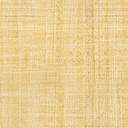 